Your recent request for information is replicated below, together with our response.I am requesting details of all used police vehicles sold by Police Scotland over the past five years. The details I would like are as follows:1. Vehicle registration number 2. Vehicle model 3. The date of sale 4. The mileage of the vehicle at the time of sale 5. The date of the vehicle's last MOT prior to sale 6. The price at which the vehicle was sold 7. Whether the sale was made privately, through an auction, or trade In response to your request, please see the attached excel document titled ‘Applicant Data’. In regards to the date of the vehicles last MOT prior to selling, I regret to inform you that I am unable to provide you with this information, as it would prove too costly to do so within the context of the fee regulations.  As you may be aware the current cost threshold is £600 and I estimate that it would cost well in excess of this amount to process your request. As such, and in terms of Section 16(4) of the Freedom of Information (Scotland) Act 2002 where Section 12(1) of the Act (Excessive Cost of Compliance) has been applied, this represents a refusal notice for the information sought.By way of explanation, the only way to establish the date of the vehicles last MOT would be to individually examine the maintenance history of each and every vehicle listed on the attached excel document. As illustrated by the data provided, this would involve individually assessing the maintenance history of thousands of vehicles - an exercise which I estimate would far exceed the cost limit set out in the Fees Regulations.If you require any further assistance please contact us quoting the reference above.You can request a review of this response within the next 40 working days by email or by letter (Information Management - FOI, Police Scotland, Clyde Gateway, 2 French Street, Dalmarnock, G40 4EH).  Requests must include the reason for your dissatisfaction.If you remain dissatisfied following our review response, you can appeal to the Office of the Scottish Information Commissioner (OSIC) within 6 months - online, by email or by letter (OSIC, Kinburn Castle, Doubledykes Road, St Andrews, KY16 9DS).Following an OSIC appeal, you can appeal to the Court of Session on a point of law only. This response will be added to our Disclosure Log in seven days' time.Every effort has been taken to ensure our response is as accessible as possible. If you require this response to be provided in an alternative format, please let us know.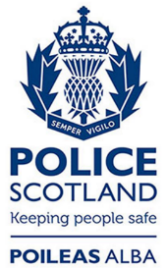 Freedom of Information ResponseOur reference:  FOI 23-1245Responded to:  25th May 2023